Vice President, Executive Director - Voices for Healthy Kids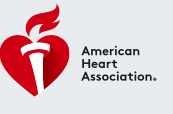 Job LocationsUS-Anywhere  | US-TX-DallasOverviewToday, the American Heart Association is at the forefront of innovation, driving discovery by funding more cardiovascular disease research annually than any other organization outside of the federal government. Through its leading position in science and translation, the AHA influences the global conversation on scientific acceleration and health technology. The American Heart Association has invested over $3.7 billion in research since 1949, and has placed significant emphasis on building scientific careers, funding the early careers of 13 Nobel Prize winners and supporting many lifesaving research advancements such as the first artificial heart valve, cholesterol-lowering drugs, heart transplantation and CPR techniques and guidelines.Voices for a Healthy Kids, a joint initiative of the American Heart Association and the Robert Wood Johnson Foundation, is working to improve the health of all children by supporting public policies that increase access to healthy foods, safe places for physical activity, reduce the consumption of sugary beverages, and eliminate junk food marketing for children. At the core of the initiative’s work is science-based policy priorities that research shows will have the greatest effect on communities and populations at most risk. Did you know childhood obesity disproportionately affects communities of color and communities with high levels of poverty? We’re working to change that – and need your help. ResponsibilitiesThe American Heart Association (AHA) has an excellent opportunity for a Vice President, Executive Director for Voices for Healthy Kids.  Our Executive Director is key to making a healthier generation a reality.  Location of selected candidate is flexible as long as location allows for effective and cost-efficient travel.The Executive Director is the key management leader for Voices for Healthy Kids and is responsible for overseeing the administration, programs and strategic plan of the initiative. The Executive Director sets strategy and vision, builds culture, leads the senior team, and allocates resources appropriately. Working in collaboration with the Robert Wood Johnson Foundation, the Executive Director sets goals and priorities for the initiative and works systematically to meet them.Essential Job Duties:Lead the mission and vision of the initiative. Develop and implement strategic plans that advance public policy advocacy at the state and community levels.Collaborate with RWJF to develop strategy, policy priorities, and evaluation metrics. Plan and manage the budget and ensure that Voices for Healthy Kids is a financially viable, sustainable initiative with the resources to meet current and projected growth.Ensure compliance with relevant state and federal laws and regulations. Build a high-performing senior leadership team and play an active role in attracting, retaining and developing staff.Participate in identifying and cultivating corporate, individual and foundation sponsors.Reach out to the issue advocacy community to present Voices for Healthy Kids, its vision and services through public presentations and by attending relevant events, conferences and gatherings.Develop and work with the Voices for Healthy Kids Strategic Advisory Committee as well as other national partner organizations.Want to help get your resume to the top?   Take a look at the experience we require:QualificationsRequires an advanced degree in a related field of study.Minimum of ten (10) years of experience in advocacy activities, government affairs, and/or public health. Successful experience or demonstrated understanding in issues related to public health, advocacy/public policy, community organization/mobilization, and media/communicationsStrong interpersonal skills and the ability to work effectively with volunteers, staff, and the public as part of a teamExceptional oral and written communications skillsDemonstrated ability to simultaneously manage multiple, complex projects in varying stages of development under time constraints.Must be able to travel overnight approx. 25% of the time.So, are you ready to work for the largest voluntary health organization dedicated to fighting heart disease, stroke and other cardiovascular diseases? Link to Apply:https://careers-heart.icims.com/jobs/3157/vice-president%2c-executive-director---voices-for-healthy-kids/job?mode=view&mobile=false&width=705&height=500&bga=true&needsRedirect=false&jan1offset=-360&jun1offset=-300